То, что надо решить:1)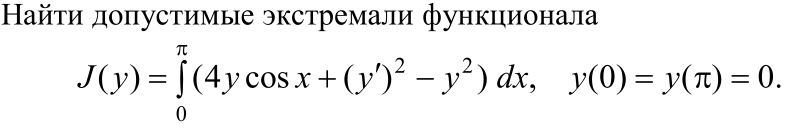 2)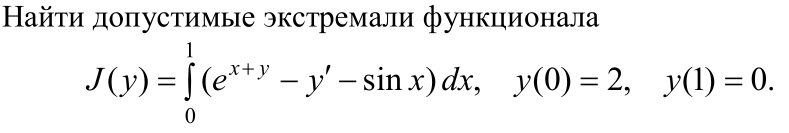 Пример прошлых лет:Найти допустимые экстремали функционала: ,, .Решение:Приступая к решению задачи, замечаем, что:, , , ,Поэтому уравнение Эйлера-Лагранжа выглядит так:;;;,Интегрируя, получаем решение:,Частное решение:;Подставим:– искомая экстремаль.Ответ: .Найти допустимые экстремали функционала:;, .Решение:Приступая к решению задачи, замечаем, что:, , , ,Поэтому уравнение Эйлера-Лагранжа выглядит так:,,.Интегрируя, получаем решение:,Частное решение:,.Подставим:– искомая экстремаль.Ответ: .